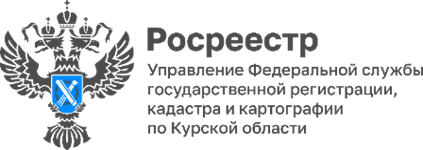 Как защитить недвижимость, приобретенную до 1998 годаРанее возникшие права – это права, которые возникли до 31 января 1998 года (до вступления в силу Федерального закона от 21.07.1997 № 122-ФЗ «О государственной регистрации прав на недвижимое имущество и сделок с ним»). Необходимо отметить, что автоматически сведения о ранее возникших правах в ЕГРН не вносятся.Но почему же все же стоит регистрировать такие права, если они признаются юридически действительными даже без государственной регистрации в ЕГРН?Вот несколько причин, почему регистрация ранее возникших прав является важной:Защита от мошенничества: незарегистрированная недвижимость может стать предметом мошеннических действий. Гарантия прав: регистрация в ЕГРН позволяет избежать возможных судебных споров в случае притязаний третьих лиц на недвижимость. При отсутствии зарегистрированных прав недвижимость может быть признана бесхозяйным имуществом и передана другому лицу. Зарегистрированное право является условием предоставления компенсационных выплат в случае утраты недвижимости в результате пожаров, наводнений и иных стихийных бедствий.Фактические владельцы незарегистрированного недвижимого имущества могут полноправно распорядиться им только если права оформлены в соответствии с действующим законодательством. Государственная регистрация ранее возникшего права требуется перед регистрацией перехода права собственности, сделкой (заключением договора купли-продажи, дарения, мены, залога, пожизненного содержания с иждивением, аренды и др.).Бесплатная регистрация: регистрация ранее возникшего права проводится без оплаты госпошлины. Следует только обратиться в МФЦ, представив подлинник правоустанавливающего документа (договоры и другие сделки в отношении недвижимого имущества, акты (свидетельства), подтверждающие права на недвижимое имущество, и т.д.), предъявить паспорт и СНИЛС или направить документы в электронном виде посредством портала Госуслуг, официального сайта Росреестра (https://rosreestr.gov.ru).«Многие обращаются к нам с вопросами о защите своей собственности, если документы на нее были выданы до 1998 года. Важно понимать, что внесение в ЕГРН записи о невозможности регистрационных действий без личного участия собственника возможно лишь при условии, что право собственности уже зарегистрировано в ЕГРН», - подчеркнула заместитель руководителя Управления Росреестра по Курской области Анна Стрекалова.Проверить, внесены ли в ЕГРН сведения о принадлежащих вам объектах и правах на них, можно через электронные сервисы официального сайта Росреестра в Личном кабинете (https://rosreestr.gov.ru)  или с помощью «Справочная информация по объектам недвижимости в режиме online», а также заказав выписку из ЕГРН.